Publicado en Madrid el 24/05/2022 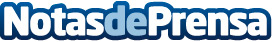 Isbran comprometido con la descarbonización del sector porcinoLa ELP2050, estrategia española de descarbonización para conseguir una posición de neutralidad climática garantizada en las próximas tres décadas. Isbran apuesta por la reducción de las emisiones de carbono a través del desarrollo de Geotermia, una energía sostenible, capaz de reducir las emisiones hasta en un 70 % y que, además, favorece el bienestar animalDatos de contacto:En Ke Medio Broadcasting912792470Nota de prensa publicada en: https://www.notasdeprensa.es/isbran-comprometido-con-la-descarbonizacion Categorias: Nutrición Gastronomía Cataluña Veterinaria Ecología Industria Alimentaria Restauración Consumo Sector Energético http://www.notasdeprensa.es